Domáca úloha z Matematiky od 25.1.2021 do 29.1.2021Ročník:  tretíMeno a priezvisko žiaka:   Vypracovala:   Mgr. Iveta Rudyová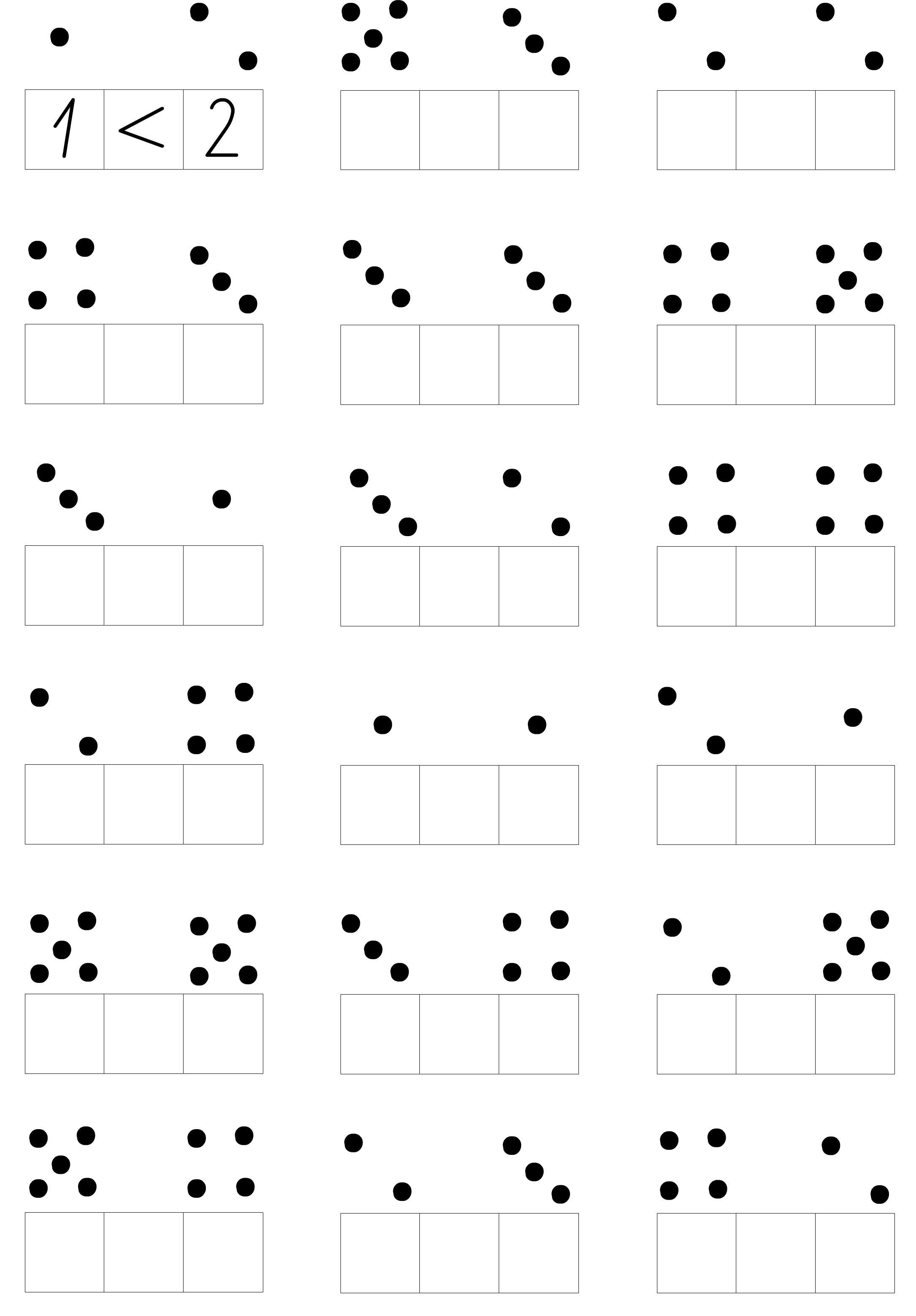 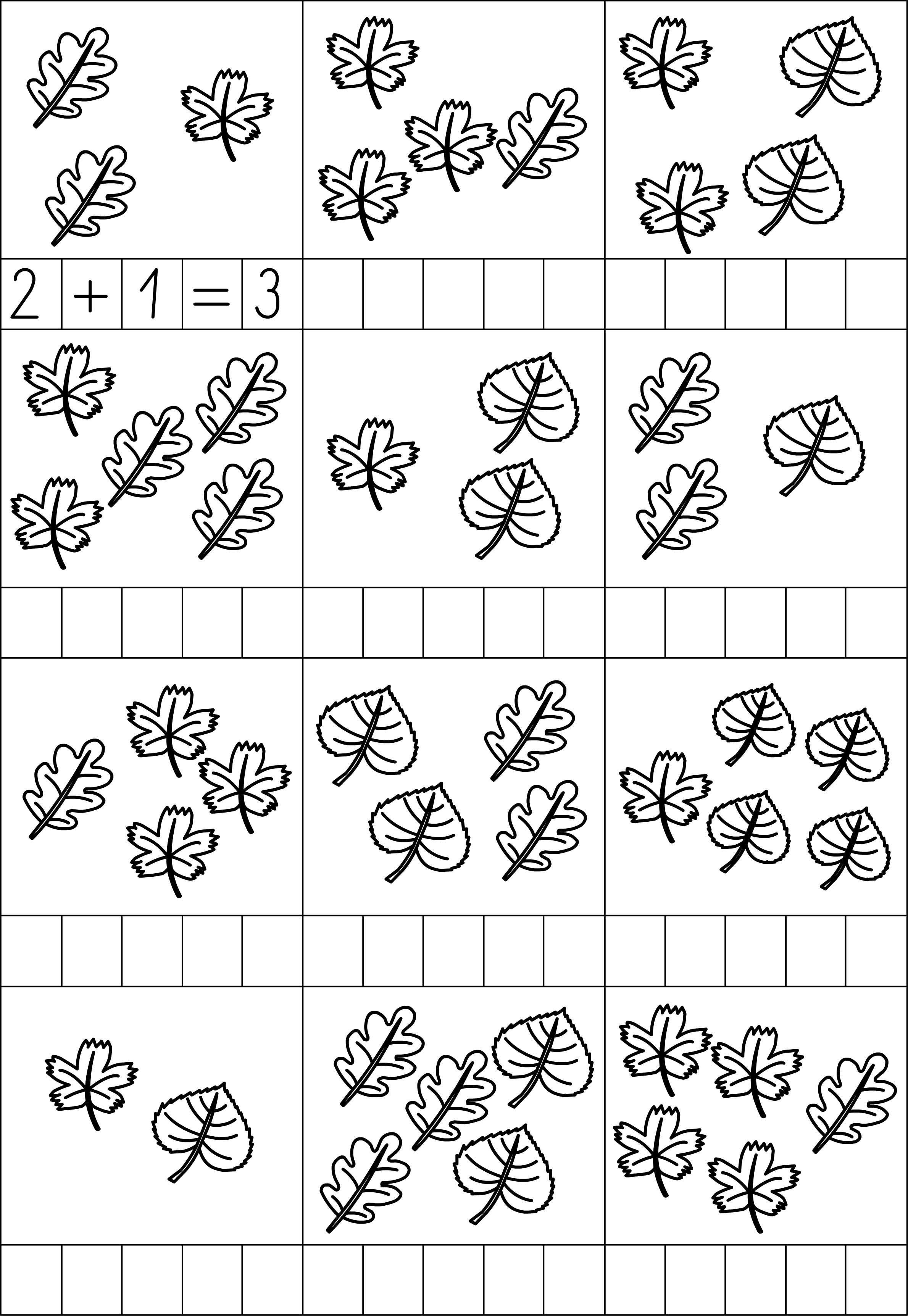 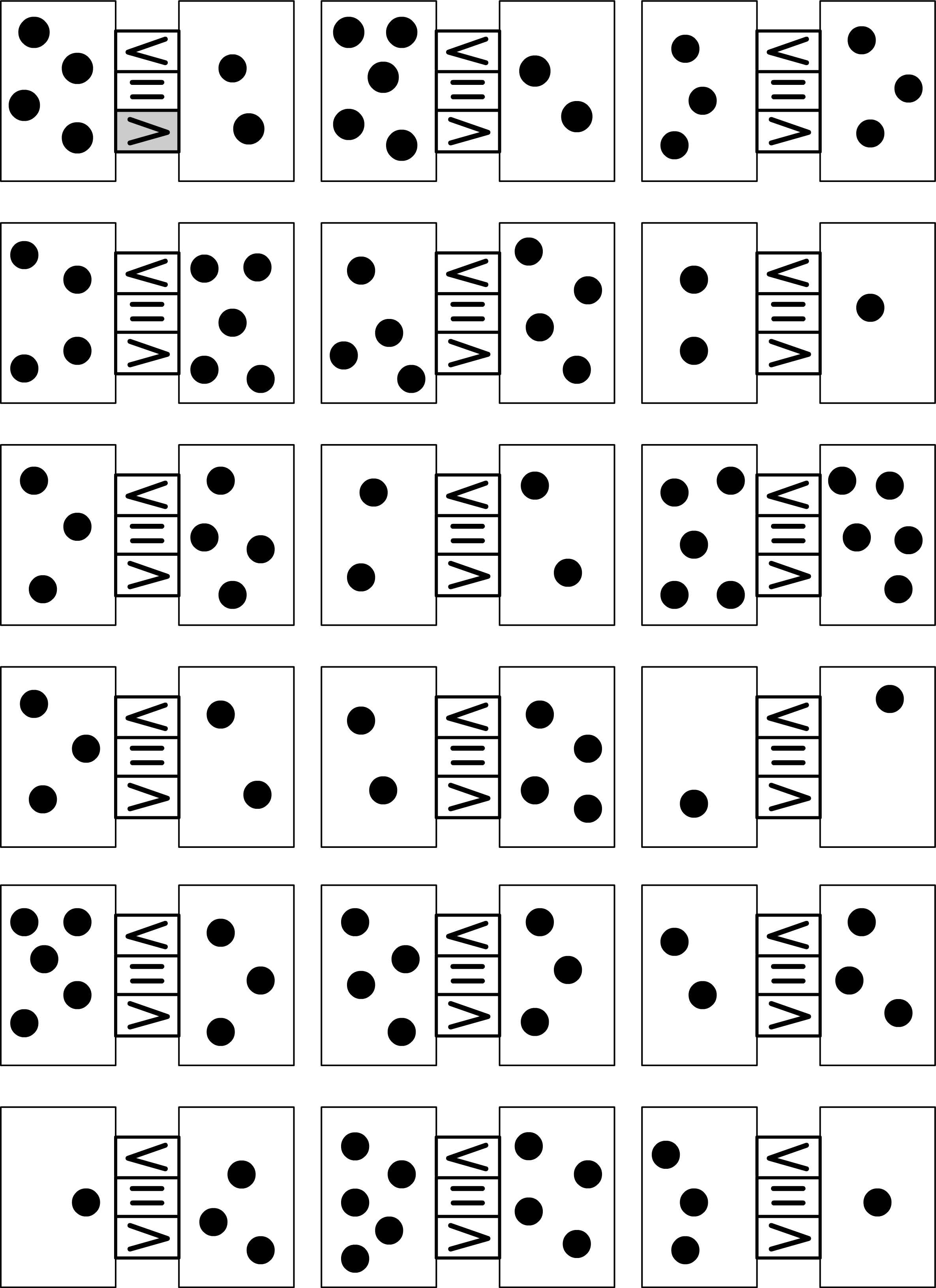 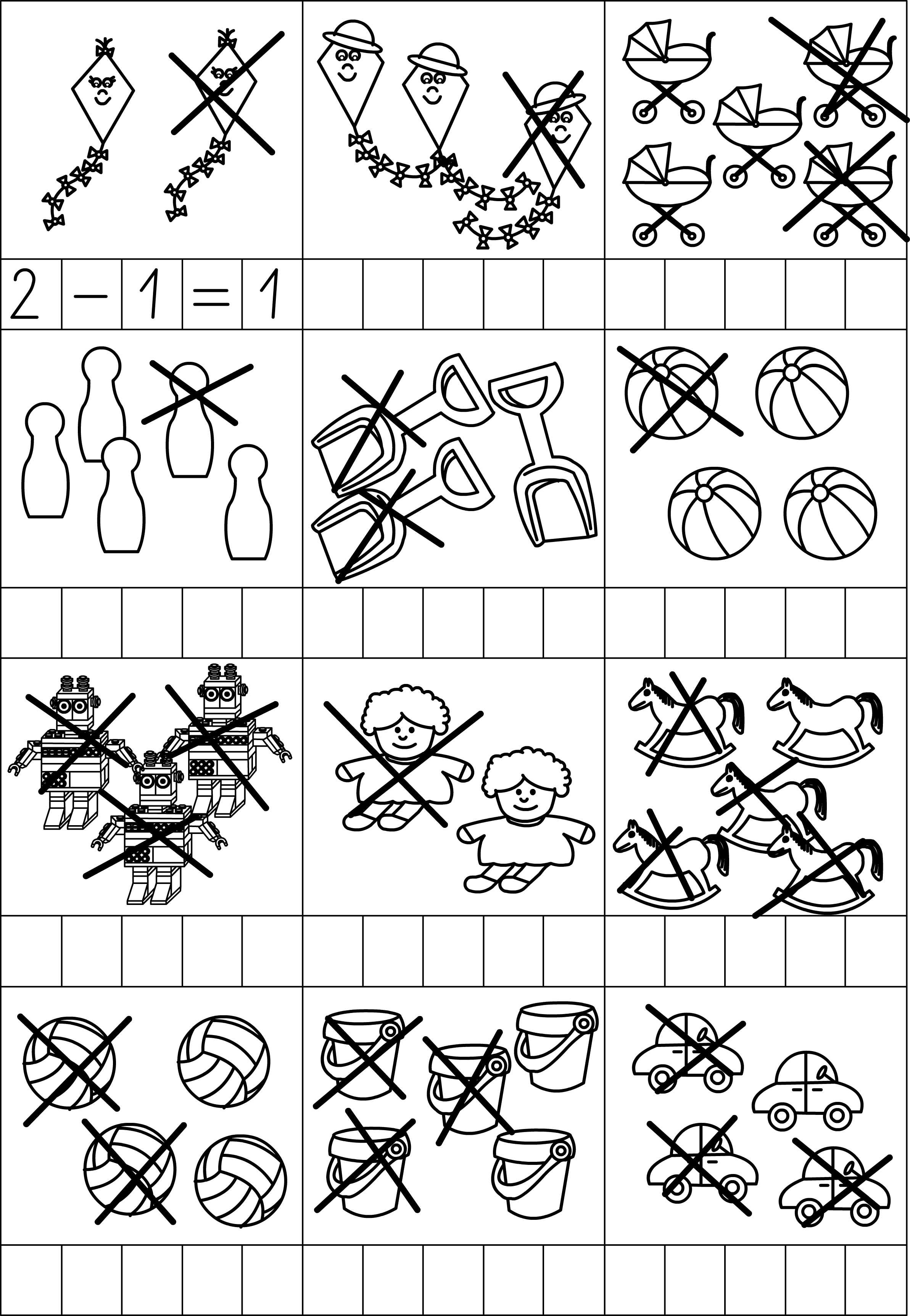 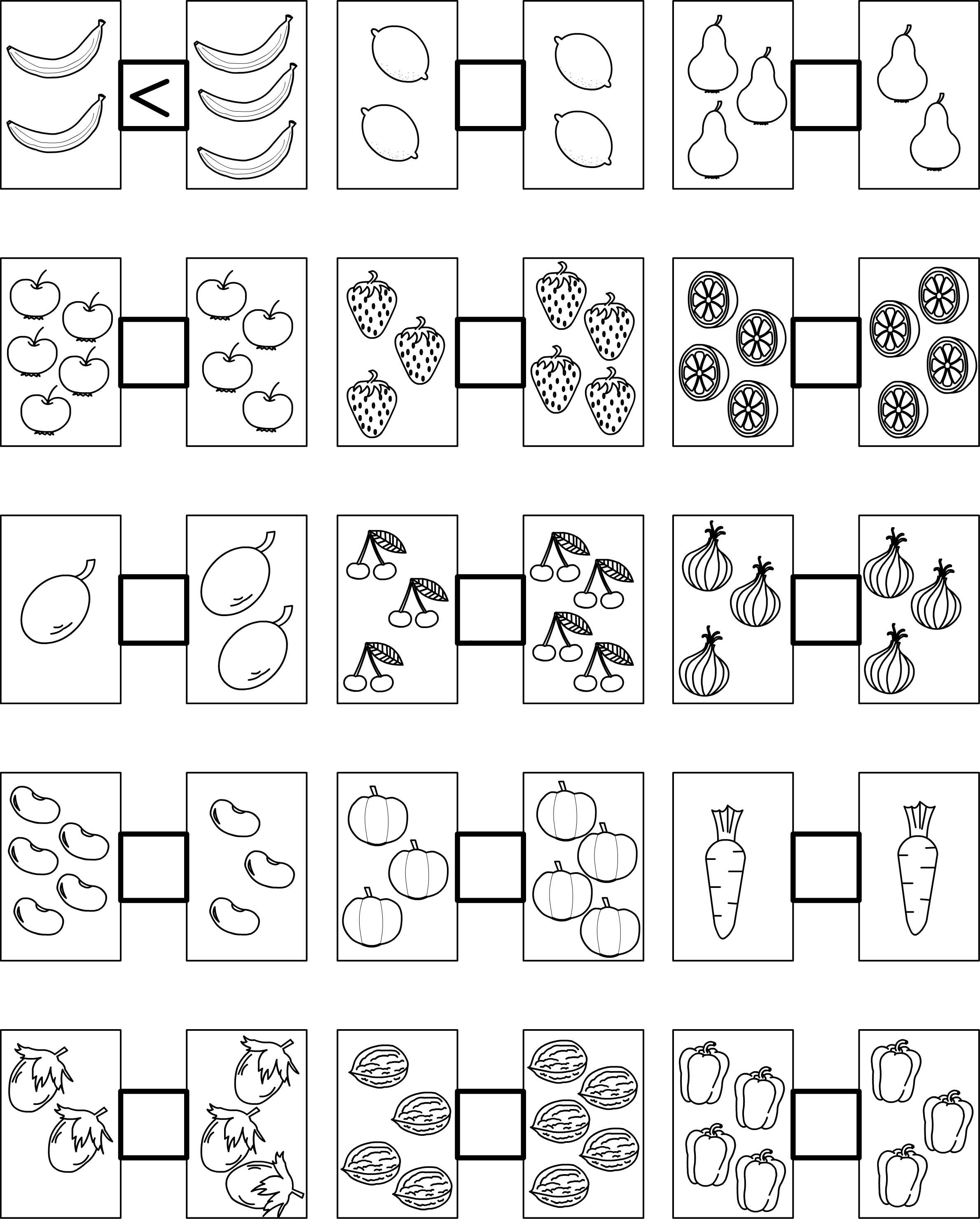 